CPRS District 6 Annual Awards, Installation and General Membership Meeting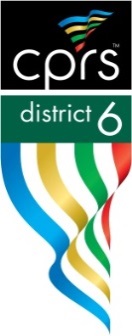 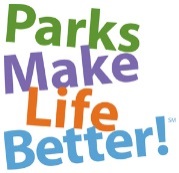 Registration and Payment FormThursday, February 25, 2021: Event begins at 12:30 p.m.Virtual EventAgency:

Contact Person:Phone:                                Email: Address: 														Address						City			ZIPAttendee Name (first and last)                                   Title/OrganizationShopping Cart	# of Raffle Tickets (single) 		 x 	$5.00 = $			# of Raffle Tickets (10 pack) _____x	$30.00= $______	# of Event Registrations 		 x 	$10.00 = $								Total to Charge= $		Log into Pay Pal. Submit payment to CPRSd6@gmail.com. Add note, “CPRS District 6 Awards.” 